Приложение № 5 към чл. 4, ал. 1Наредбата за условията и реда за извършване на оценка на въздействието върху околната среда (Наредба за ОВОС)ДОДИРЕКТОРА НА РИОСВПЛОВДИВУВЕДОМЛЕНИЕ за инвестиционно предложениеот ЕТ "НЕНКО ТРИФОНОВ"УВАЖАЕМИ Г-Н ДИРЕКТОР,Уведомяваме Ви, че ЕТ „НЕНКО ТРИФОНОВ“ има следното инвестиционно предложение за изграждане на обекти: „ПРЕДПРИЯТИЕ ЗА МЕСОДОБИВ И МЕСОПРЕРАБОТКА НА ЧЕРВЕНИ МЕСА И СКЛАД ЗА ХРАНИТЕЛНИ СТОКИ“, включващо изграждане на ЛПСОВ в новообразувано УПИ 64.276-за произв., складови, общ.-обсл. дейности и обслужващи звена: месодобив, месопреработка и др. и „МАГАЗИН ЗА ПРОМИШЛЕНИ СТОКИ, ОФИСИ И СКЛАД“ в новообразувано УПИ 64.277-за произв., складови и общ.-обсл. дейности, като за целта се изготвя проект ПУП-ПРЗ за ПИ с идентификатор 10291.64.274, местност „ТАРЛА ТОПРАК“, по КККР на с.Ведраре, общ. Карлово, обл. Пловдив.Характеристика на инвестиционното предложение:1.Резюме на предложението(посочва се характерът на инвестиционното предложение, в т.ч. дали е за ново инвестиционно предложение, и/или за разширение или изменение на производствената дейност съгласно приложение № 1 или приложение № 2 към Закона за опазване на околната среда (ЗООС)Настоящото инвестиционно предложение се изготвя във връзка с изграждане на обекти:„ПРЕДПРИЯТИЕ ЗА МЕСОДОБИВ И МЕСОПРЕРАБОТКА НА ЧЕРВЕНИ МЕСА И СКЛАД ЗА ХРАНИТЕЛНИ СТОКИ“, включващо изграждане на ЛПСОВ в новообразувано УПИ 64.276-за произв., складови, общ.-обсл. дейности и обслужващи звена: месодобив, месопреработка и др. и „МАГАЗИН ЗА ПРОМИШЛЕНИ СТОКИ, ОФИСИ И СКЛАД“ в новообразувано УПИ 64.277-за произв., складови и общ.-обсл. дейности,  като за целта се изготвя проект ПУП-ПРЗ за ПИ с идентификатор 10291.64.274, по КККР на с. Ведраре, от който се образуват два нови УПИ: УПИ 64.276-за произв., складови, общ.-обсл. дейности и обслужващи звена: месодобив, месопреработка и др. и УПИ 64.277-за произв., складови и общ.-обсл. дейности – ново инвестиционно предложение.Поземлен имот с идент. 10291.64.274 по КККР на с. Ведраре, общ. Карлово, местност „ТАРЛА ТОПРАК“ е промишлен терен, за който няма изготвян устройствен план и не попада в рамките на действащ общ устройствен план или схема. Територията е земеделска с начин на трайно ползване: За машиностроителна и машинообработваща промишленост, за която не се изисква провеждане на процедура по промяна предназначението на земеделски земи.Съгласно нотариален акт за продажба №97, том IV, рег. №4961, дело №623 от 2020г. имотът е собственост на Възложителя, с площ 17 786 кв.м. и ще се ползва целият. За да се реализира инвестиционното предложение е необходимо изработването на ПУП-ПРЗ за имота за създаване на устройствен статут, в съответствие със ЗУТ. С плана за регулация се образуват два нови УПИ: УПИ 64.276-за произв., складови, общ.-обсл. дейности и обслужващи звена: месодобив, месопреработка и др. и УПИ 64.277-за произв., складови и общ.-обсл. дейности Устройствената зона за новообразуваните УПИ се определя като предимно производствена. В плана за застояване се предвижда режим на свободно застрояване в рамките на имотите, като се осигурят нормативно изискуемите разстояния от вътрешни и външни регулационни линии. Устройствените показатели се предвиждат, както следва: плътност на застрояване – максимум 80%, коефициент на интензивност на застрояване – максимум 2,5, минимална площ за озеленяване – минимум 20%, максимална височина – до 10 м, При изграждането на обектите ще се ползват мрежите на съществуващата техническа инфраструктура на населеното място - Електро и ВиК, в съответствие с изходните данни от съответните дружества. Със Становище № 4459776 / 26.05.2021г. ЕР ЮГ ЕАД указва, че електрозахранването може да се осъществи чрез изграждане на нов ТП в рамките на единия имот, като се осигурят необходимите сервитути и подходи за обслужването му. Местоположението и захранването му е в съответствие със специализираната схема Електро към ПУП. С Техническото задание и изходни данни с Изх. № 2399 / 26.04.21г. ВиК-Пловдив са указали начина за захранване на имота с вода на базата, на което е разработена специализираната схема ВиК към ПУП. В населеното място няма действаща канализация. Електро и водопроводното трасета преминават в регулационните граници на населеното място и не се изисква изработване на парцеларен план (ПУП-ПП) за тях.Транспортният и пешеходен достъп към имота е осигурен от прилежащата улица от запад, която е в регулацията на с. Ведраре. По този начин ще се осигури и необходимия достъп на противопожарни автомобили, като не се предвижда изграждане на нова инфраструктура.2.Описание на основните процеси, капацитет, обща използвана площ; необходимост от други свързани с основния предмет спомагателни или поддържащи дейности, в т.ч. ползване на съществуваща или необходимост от изграждане на нова техническа инфраструктура (пътища/улици, газопровод, електропроводи и др.); предвидени изкопни работи, предполагаема дълбочина на изкопите, ползване на взрив:Настоящото инвестиционно предложение се изготвя във връзка с изграждане на обекти:„ПРЕДПРИЯТИЕ ЗА МЕСОДОБИВ И МЕСОПРЕРАБОТКА НА ЧЕРВЕНИ МЕСА И СКЛАД ЗА ХРАНИТЕЛНИ СТОКИ“, включващо изграждане на ЛПСОВ в новообразувано УПИ 64.276-за произв., складови, общ.-обсл. дейности и обслужващи звена: месодобив, месопреработка и др. и „МАГАЗИН ЗА ПРОМИШЛЕНИ СТОКИ, ОФИСИ И СКЛАД“ в новообразувано УПИ 64.277-за произв., складови и общ.-обсл. дейности.В новообразувано УПИ 64.276-за произв., складови, общ.-обсл. дейности и обслужващи звена: месодобив, месопреработка и др. се предвижда да се изградят следните сгради и съоръжения:КЛАНИЦА с площ около 1200 м2;ОБОР ЗА ПРЕСТОЙ НА ЖИВОТНИТЕ преди клане с площ около 450 м2;ПРЕДПРИЯТИЕ ЗА МЕСОПРЕРАБОТКА с площ около 1350 м2;4. СКЛАД ЗА ХРАНИТЕЛНИ СТОКИ с площ около 1000 м2;5. ЛПСОВ.Предвидени са бетонови площадки и пътища, трафопост, КПП, автомивка за камионите с животни, кантар за животните, мазниноуловител за производствени отпадни води. Двете предприятия и склада ще се проектират като самостоятелни единици и ще могат да се оборудват и въвеждат в експлоатация по различно време.Конструкцията на сградите ще бъде метална. Стените ще бъдат от термопанели с метално покритие, с различна дебелина. Покривната конструкция ще бъде метална с покритие от покривни панели или покривна ламарина LT40. Отводняването на сградите ще бъде външно, с улуци и водосточни тръби. Боксовете в обора ще са отделени един от друг и от ограждащите зидове с бетонна стена с височина Н-2,20м, а откъм коридора с метални прегради и тръби.КЛАНИЦАПредприятието за месодобив (кланица) ще бъде с капацитет за добив 5 тона на ден охладено трупно месо. Предвидени са 2 линии – една за ЕПЖ и една за ДПЖ и свине по различно време, но клането ще става само на една линия, т.е. няма да се работи едновременно на двете линии.Ще се работи 265 дни в годината. Ще се колят до 15 животни ЕПЖ средно тегло 700 кг. и добито месо средно 350 кг, което е добив от 5 тона месо на ден.Когато се колят свине, те ще са до 85 бр. по средно тегло 100 до 110 кг и добито месо около 60 кг /две половинки по30 кг/ - около 5 тона охладено месо на ден.В различни дни ще се колят дребни преживни животни - до 1000 ДПЖ годишно – по време на кампаниите, със средно тегло 40 кг и добито месо средно 17.20 кг, което е добив от 17.20 тона месо годишно.В кланицата ще се произвежда:Охладено трупно месо от ЕПЖ – четвъртини;Охладено трупно месо ДРД (дребен рогат добитък);Охладено трупно месо от свине – половинки;Охладено месо от глави;Охладени субпродукти – бяла и червена карантия от ЕПЖ, ДПЖ, свине.Максимален капацитет на месодобив /кланицата/ – до 5 тона на ден червени меса /свине или от ЕПЖ или ДПЖ/ОБОР ЗА ПРЕСТОЙ НА ЖИВОТНИНепосредствено до входа на кланицата ще се изградят обори за престой и почивка на животните от 12 до 24 часа. През този период животните не се хранят, а само се поят. Почистването на оборите от твърдата фракция тор става ръчно, като количките с тора се изсипват в ремарке с повдигач и заедно с ремаркето със стомашно съдържание се транспортират до биогазова инсталация за преработка на тора, собственост на Възложителя. Течната фракция се приема от канали с решетки и се отвежда заедно с водата от измиването на обора и животните в канализацията за отпадни води, като изолационните боксове се включват последни, за да се предотврати заразяване на останалите боксове. Вода за пиене на животните в оборите за престой 1 ден за почивка, преди клане (максимално налични животни – 100 броя на ден):По норми на водопотребление в промишлеността и животновъдните ферми в България /издание на Комитета по опазване на природната  среда при Министерски съвет – юни 1983 год/ по разходни норми за вода за поене на глава в л/ден на животно:  на ден максималния разход вода за поене е 1.25 т/ден – 331.25 т/год. /от съществуващсондаж/.Съгласно Наредба № 44 за ветеринарномедицинските изисквания към животновъдните обекти:миене животни преди клане – до 3 т/ден - 797 т/ год. /от съществуващ сондаж/;миене коли за транспорт на животни -  до 2 т/ ден  - 530 т/год. /от съществуващ сондаж/;миене на бетоновата площадка с водоструйка  - до 1 т/ден – 265 т/год./от съществуващсондаж/;за миене на трупа и субпродуктите – до 20т/ден – питейна от водопровода;за измиване на съоръжения и подове – до 7т /ден – 1855т/год./ще се ползва система за миенес високо налягане /сателитна станция/, което води до 3 пъти по-нисък разход на вода – питейна от водопровода;битови води – макс. 12 работни места – 0.720т/ден – 190.8т /год. от водопровода.ПРЕДПРИЯТИЕ ЗА МЕСОПРЕРАБОТКАВ предприятието ще се преработва до 5 тона на ден. Ще се ползва трупно охладено месо от съседното предприятие за месодобив /кланица/.Ще се произвеждат:месни разфасовки - охладени и замразени;месни заготовки - охладени и замразени;малотрайни колбаси; варено-пушени деликатеси;трайни колбаси – варено-пушени и сурово-сушени. За топлинната обработка на колбасите ще се ползва електрическа пароварилна пушна кабина.Хладилните инсталации ще работят на екофреон R449А (негорим хладилен агент) за хладилните камери, с температура от 0 до 4°С – с количество около 350 кг, а хладилните камери с температура – 18 до -25°С – с количество около 300 кгЗа влагане вода в месните заготовки и колбаси – до 200 л/ден – 53 т/год. /от водопровода/.За миене на машини и подове – до 7т/ден със сателитна станция - 1855т/год./от водопровода/. Битови води  - до 20 работника – 1.2т/ден -318т/год. /от водопровод/.СКЛАД ЗА ХРАНИТЕЛНИ СТОКИСградата ще бъде на два етажа, като на първо ниво ще се разположи склад за хранителни стоки, а на второ ниво – административни помещения. Складът ще се обслужва от общо 8 работника.Отпадни води – 1 т ден – 265 т/годишно.Битови отпадни води – 0.24т/ден -63.6т/годишно.ЛПСОВ В населеното място няма действаща канализация. Не се предвижда заустване на пречистените води в повърхностен воден обект.На територията на кланицата се оформят потоци производствени отпадъчни води както следва:производствени – от кланичните помещения.производствени – от обора към кланицата.Има отпадни води от производствените помещения на кланицата по време на работния цикъл и при измиване на помещенията, оборудването и амбалажа. Количеството и състава на тези води в отделните часове на работния ден са променливи.По литературни данни за води от кланици и месопреработвателни предприятия се препоръчват следните стъпала на пречистване:Механично пречистване, което включва:задължително събиране на кръвта и стомашно-чревното съдържание, които в никакъвслучай не бива да попадат в канализацията.задържане на едрите механични примеси като парчета месо, кожа, черва и други подобни,както и на по-финните мазнинни частици, които отпадат при измиване на помещенията и оборудването. Задържането на едрите примеси става чрез подови сифони и отводнителни решетки, снабдени с кошници за задържането им. Задържане на мазнинните и други фини замърсители става чрез преминаване на водите през мазниноуловители и флотатори.общо утаяване на водите с минимален времепрестой на водата в съоръженията от 1.50 до2.0 часа.Биологично пречистване – извършва се в биофилтри или биобасейни.При предвиденото ЛПСОВ потока производствени отпадъчни води преминава последователно през сифони и отводнителни решетки в сградата, където се задържат едрите механични примеси. Извън сградата тези води се отвеждат отново последователно до мазниноуловител и флотатор, където се отстранява голям процент от мазнините и други леки замърсители носени от водата. Преминалите през тези съоръжения води ще постъпват в буферен резервоар – изравнител, след което се подават равномерно чрез помпи към съоръжения на биологично пречистване. След пречистване водите ще се отвеждат във водонепропусклива  изгребна яма.Потокът битово-фекални отпадъчни води се събира с производствените отпадни води. След достигане на необходимата степен на пречистване, водите ще се ползват за поливане на тревни площи. Тъй като през зимния период това не е необходимо, ще бъде сключен договор с лицензирана фирма, която периодично, при напълването на резервоара ще събира и извозва водите до найблизката селищна канализационна шахта или пречиствателна станция, чрез автоцистерна.Вода за питейно-битови нужди на обекта е предвидена съгласно изходни данни от ВиКПловдив и специализираната схема към ПУП.Предвижда се да се ползва собствен водоизточник за производствени нужди - тръбен кладенец, включен в регистъра на водовземните съоръжения за стопански цели в БД ИБР под номер 35200205834/18.10.2021г.В новообразувано УПИ 64.277-за произв., складови и общ.-обсл. дейности се предвижда да се изгради:1. „МАГАЗИН ЗА ПРОМИШЛЕНИ СТОКИ, ОФИСИ И СКЛАД“ с площ около 500 м2.Магазинът за промишлени стоки ще се състои от обособени зони за директна продажба на опаковани стоки. На територията му не се предвиждат производства и дейности свързани с производство. Асортиментът ще бъде – стоки за бита, облекла и аксесоари, стоки за обзавеждане на дома и др.  Входът на магазина ще бъде от запад, а зареждането ще се осъществява от север. Не се предвижда съхранение на стоки, които ще излъчват вредни емисии във въздуха, както и такива, които при разкъсването да станат причина за замърсяването на околната среда. Броят на офисите ще бъде съобразен със заетият персонал и клиенти на търговския обект. Ще се обособят необходимият брой санитарни възли за обслужващият персонал и за клиентите.Обектът ще се обслужва от 5 души персонал.Конструкцията на сградата ще бъде метална. Стените на сградата ще бъдат изпълнени от сандвич панели с пълнеж от пенополиуретан.При проектиране на отделните инсталации ще се съблюдават изискванията на съответните нормативни документи. В сградата ще се изградят следните видове инсталации – ВиК, видеонаблюдение, сигнално-охранителна инсталация, заземителна, силова и слаботокова електрически инсталации, отопление и вентилация. Навсякъде по пътищата за евакуация, както и над евакуационните изходи ще се предвиди евакуационно осветление с автономно захранване на осветителните тела. Вода за питейно-битови нужди на обекта е предвидена съгласно изходни данни от ВиКПловдив и специализираната схема към ПУП.Захранването на обектите с електроенергия в двата новообразувани УПИ ще се осъществи чрез изграждане на нов трафопост съгласно изходни данни от ЕР ЮГ ЕАД и специализираната схема към ПУП.Транспортният и пешеходен достъп към имотите е осигурен от прилежащата улица от запад, която е в регулацията на с. Ведраре и не се предвижда нова транспортна инфраструктура.В рамките на имотите ще се предвидят нормативно изискуемите паркоместа, които да обезпечат работещите и посетителите в обектите. Не се предвижда изграждане на подземни гаражи.Изкопите ще са с приблизителна дълбочина от 1м до 2м под нивото на терена, съгласно изискванията за фундиране.Не се предвижда използването на взрив при изпълнението на обекта.За озеленяване и външно оформление на площадката ще се изготви отделен проект след завършване на вертикалната планировка.Изграждането на бъдещите обекти ще бъде съобразено с изискванията на Закона за устройство на територията и всички други действащи закони и подзаконови актове.Теренът на площадката е достатъчен за извършване на строителните работи и за временно съхранение на земните маси от изкопните.3.Връзка с други съществуващи и одобрени с устройствен или друг план дейности в обхвата на въздействие на обекта на инвестиционното предложение, необходимост от издаване на съгласувателни/разрешителни документи по реда на специален закон; орган по одобряване/разрешаване на инвестиционното предложение по реда на специален закон:Няма връзка с други дейности. Разглежданата площадка за реализацията на инвестиционното предложение няма връзка с други съществуващи и одобрени с устройствен или друг план дейности в обхвата на въздействие на обекта на инвестиционното предложение. Няма дейности, които да правят реализирането на инвестиционното предложение недопустимо.Към момента няма изготвян устройствен план и не попада в рамките на действащ общ устройствен план или схема.4.Местоположение:(населено място, община, квартал, поземлен имот, като за линейни обекти се посочват засегнатите общини/райони/кметства, географски координати или правоъгълни проекционни UTM координати в 35 зона в БГС2005, собственост, близост до или засягане на елементи на Националната екологична мрежа (НЕМ), обекти, подлежащи на здравна защита, и територии за опазване на обектите на културното наследство, очаквано трансгранично въздействие, схема на нова или промяна на съществуваща пътна инфраструктура)Поземлен имот с идент. 10291.64.274 се намира в землището на с. Ведраре, община Карлово, местност „ТАРЛА ТОПРАК“ и е с площ 17 786 м2.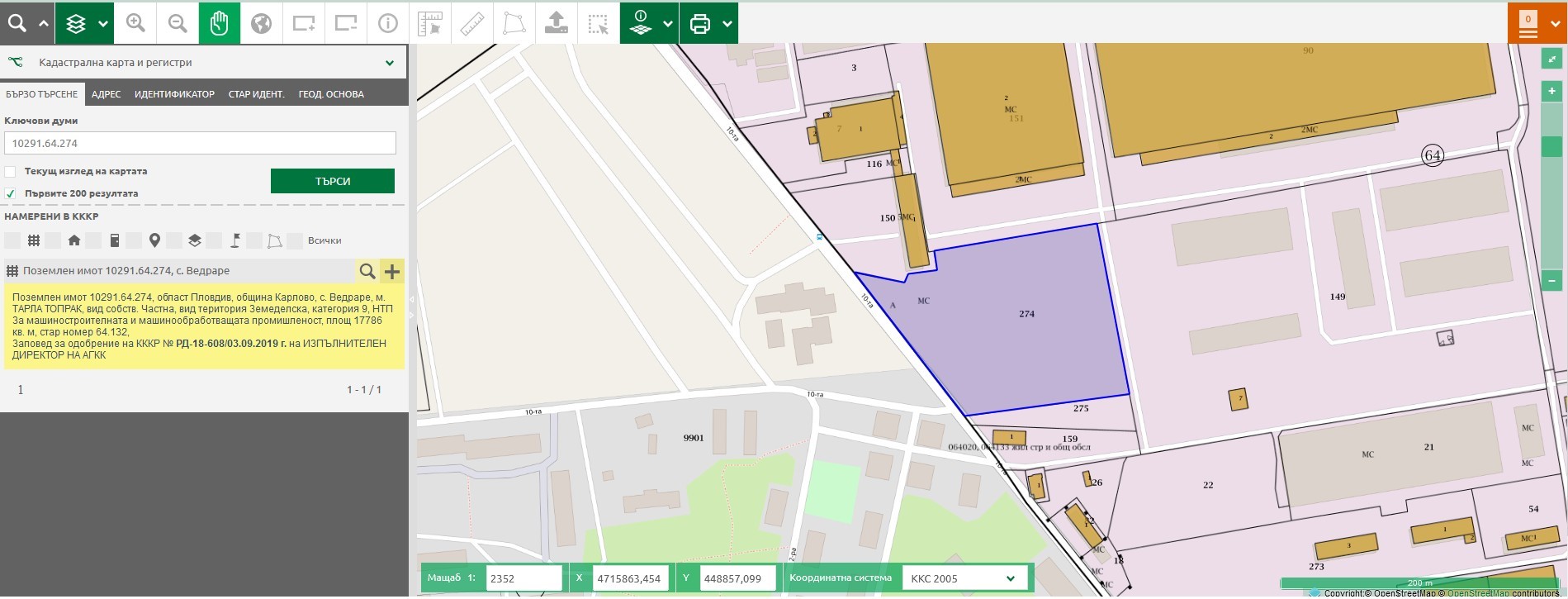 При граници и съседи – ПИ с идент. 10291.64.150 -  За машиностроителната и машинообработващата промишленост, частни общ. организации, ПИ с идент. 10291.64.151 -  За машиностроителната и машинообработващата промишленост, частни общ. организации, ПИ с идент. 10291.64.149 -  За машиностроителната и машинообработващата промишленост,  частни общ. организации, ПИ с идент. 10291.64.275 - За машиностроителната и машинообработващата промишленост, частна собственост и от запад, югозапад граничи с улицата в регулацията на населеното място с. Ведраре. Имотът не засяга защитени територии, поради което изграждането и експлоатацията на обекта няма да окаже влияние върху защитени растителни и животински видове. Имотът не попада в защитени територии  и санитарно – охранителни или уязвими зони. Няма разположени в близост паметници на културата.Имотът не попада в елементи на Националната Екологична мрежа или в границите на защитени територии. Най-близката такава е BG0000429 „река Стряма”, разположена на достатъчно голямо разстояние от имота, върху която няма да се окаже отрицателно въздействие от предвидените дейности. Предвид географското разположение на имота, при реализацията на инвестиционното предложение и експлоатацията на обекта няма да има въздействия с трансграничен характер.Не се очаква замърсяване от дейността, както и трансгранично замърсяване.Транспортният и пешеходен достъп към имота се осигурява от прилежащата улица от запад, която е в регулацията на с. Ведраре. Координати на ПИ с идент.  10291.64.274         5.Природни ресурси, предвидени за използване по време на строителството и експлоатацията: (включително предвидено водовземане за питейни, промишлени и други нужди – чрез обществено водоснабдяване (ВиК или друга мрежа) и/или от повърхностни води, и/или подземниводи, необходими количества, съществуващи съоръжения или необходимост от изграждане на нови)Имотът не е захранен с електроенергия, вода и канализация. Електрическото захранване ще се осъществи от електропреносната мрежа на населеното място, чрез изграждане на собствен трафопост, съгласно указания дадени от електро разпределителното дружество и специализираната схема към ПУП.Вода за питейно-битови нужди на обекта ще се осигури от водопроводната мрежа на населеното място съгласно изходните данни от ВиК-Пловдив и специализираната схема към ПУП. За противопожарно водоснабдяване ще се спазят нормативните изискванията и ще се захрани от водопроводната мрежа на населеното място, съгласно специализираната схема към ПУП.За обектите разположени в новообразувано УПИ 64.276-за произв., складови, общ.-обсл.дейности и обслужващи звена: месодобив, месопреработка и др се предвижда да се ползва собствен водоизточник за производствени нужди - тръбен кладенец, включен в регистъра на водовземните съоръжения за стопански цели в БД ИБР под номер 35200205834/18.10.2021г.Отпадъчните БФВ от обекта ще се отвеждат за пречистване към локална пречиствателна станция.По време на извършване на строителните работи, инвестиционното предложение не включва използване, съхранение, транспорт, производство и работа с материали, които могат да бъдат опасни за околната среда и здравето на хората.Очаквани вещества, които ще бъдат емитирани от дейността, в т.ч. приоритетни и/илиопасни, при които се осъществява или е възможен контакт с води:Не се очаква от дейността да бъдат емитирани приоритетни и/или опасни, вещества, при които да се осъществява или да бъде възможен контакт с води.Очаквани общи емисии на вредни вещества във въздуха по замърсители:При производствения процес не се отделят газове, прах или други вредни вещества, а с използването на ел. енергия няма да бъдат изхвърляни изгорели газове в атмосферата.За хладилните инсталации ще се ползва негорим хладилен агент екофреон R449А.Не се очаква отделяне на емисии на вредни вещества във въздуха от дейността на обекта.Отпадъци, които се очаква да се генерират, и предвиждания за тяхното третиране:При строителството на обекта ще се формират следните  отпадъци:Смесени отпадъци от строителство и събаряне, различни от упоменатите в 17 09 01, 17 09 02 и 17 09 03код 17.09.04; свойства: неопасни; начин на третиране-събиране и извозване на определено от общинските органи място.Почва и камъни, различни от упоменатите в 17 05 03код 17.05.04; свойства: неопасни;начин на третиране-събиране и извозване на определено от общинските органи място на излишните земни маси и за обратна засипка.Смесени битови отпадъцикод  20.03.01;свойства: неопасни;начин на третиране-събиране и извозване на договорни начала от лицензирани фирми.При експлоатацията на обекта ще се формират следните отпадъци: Отпадъци от животински тъканикод 02.02.02;свойства: биоразградими;начин на третиране – временно съхранение във фризер и транспортиране до екарисаж на договорни начала от лицензирани фирми;Материали, негодни за консумация или преработванекод  02.02.03; свойства: биоразградими; начин на третиране – временно съхранение във фризер и транспортиране до екарисаж на договорни начала от лицензирани фирми;Хартиени и картонени опаковки код   15.01.01свойства - неопасниначин на третиране - събиране и извозване на договорни начала от лицензирани фирми.Пластмасови опаковки код 15.01.02свойства - неопасниначин на третиране - събиране и извозване на договорни начала от лицензирани фирми. Метални опаковки код 15.01.04свойства - неопасниначин на третиране - събиране и извозване на договорни начала от лицензирани фирми. Стъклени опаковки код 15.01.07свойства - неопасниначин на третиране - събиране и извозване на договорни начала от лицензирани фирми.Излязло от употреба оборудване, различно от упоменатото в кодове от 16 02 09 до 16 02 13код 16.02.14свойства – пластмаса, стъкло, металиначин на третиране - събиране и извозване на договорни начала от лицензирани фирми. Смесени битови отпадъцикод  20.03.01; свойства: неопасни; начин на третиране - събиране в контейнер и изхвърляне от фирмата за сметосъбиране; Утайки от септична ямакод 20.03.04свойства - неопасниначин на третиране - събиране и извозване на договорни начала от лицензирани фирми.9.Отпадъчни води:(очаквано количество и вид на формираните отпадъчни води по потоци (битови, промишлени и др.), сезонност, предвидени начини за третирането им (пречиствателна станция/съоръжение и др.), отвеждане и заустване в канализационна система/повърхностен воден обект/водоплътна изгребна яма и др.)От обектите в новообразувано УПИ 64.276-за произв., складови, общ.-обсл. дейности и обслужващи звена: месодобив, месопреработка и др. отпадъчните БФВ ще се отвеждат за пречистване към локална пречиствателна станция. Пречистените отпадни води, чрез отвеждащ колектор ще се събират в подземен резервоар, от където ще се използват за поливане на тревни площи през летния период. Тъй като през зимния период това не е необходимо, ще бъде сключен договор с лицензирана фирма, която периодично, при напълването на резервоара ще събира и извозва водите до най-близката селищна канализационна шахта или пречиствателна станция, чрез автоцистерна. За събиране на водите от кланицата ще се изградят мазниноуловители. След пречистване водите ще се отвеждат във водонепропусклива изгребна яма.За обекта в новообразувано УПИ 64.277-за произв., складови и общ.-обсл. дейности отпадъчните БФВ ще бъдат зауствани във водонепропусклива изгребна яма, която ще бъде почиствана периодично от специализирана фирма на база сключен договор. Очакваното максимално отпадно водно количество БФВ от персонала на обекта е 0.18м3/ден.Дъждовни води – оттичат се свободно по терена, не се предвижда третиране и пречистване. Не се предвижда използване на воден обект за заустване на отпадни води.10. Опасни химични вещества, които се очаква да бъдат налични на площадката на предприятието/съоръжението:(в случаите по чл. 99б ЗООС се представя информация за вида и количеството на опасните вещества, които ще са налични в предприятието/съоръжението съгласно приложение № 1 към Наредбата за предотвратяване на големи аварии и ограничаване на последствията от тях) На площадката няма да се използват и съхраняват опасни химични веществаНАСЕЛЕНО МЯСТО:с. Ведраре, община Карлово, местност „ТАРЛА ТОПРАК“ПОЗЕМЛЕН ИМОТПИ с идент. 10291.64.274ГЕОГРАФСКИ КООРДИНАТИ:42°34'35.0"N 24°52'36.6"E42.576376, 24.876838СОБСТВЕНОСТ:ЕТ "НЕНКО ТРИФОНОВ"БЛИЗОСТ ДО ИЛИ ЗАСЯГАНЕ НА ЗАЩИТЕНИ ТЕРИТОРИИнеОЧАКВАНО ТРАНСГРАНИЧНО ВЪЗДЕЙСТВИЕне